УТВЕРЖДАЮ: 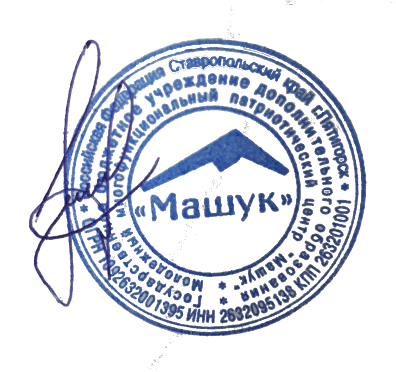 Директор ГБУ ДО «ММПЦ «Машук»	                 Ю.Д. КапитоновУЧЕБНЫЙ ПЛАН ГБУ ДО «ММПЦ «Машук»на 2022/2023 учебный годУчебный	план	является	нормативно-регулирующим	документом, регламентирующим образовательную деятельность учреждения.Основной целью деятельности Дворца детского творчества является оказание услуг в сфере дополнительного образования и воспитания на основе развития мотивации личности к познанию и творчеству.Деятельность учреждения регламентируется Федеральным Законом от 29.12.2012 № 273-ФЗ «Об образовании в РФ», Приказом Министерства просвещения Российской Федерации от 09.11.2018 № 196 «Об утверждении Порядка организации и осуществления образовательной деятельности по дополнительным общеобразовательным программам», Постановлением Главного государственного санитарного врача Российской Федерации от 28.09.2020 г. № 28 «Об утверждении санитарных правил СП 2.4. 3648-20 «Санитарно-эпидемиологические требования к организациям воспитания и обучения, отдыха и оздоровления детей и молодежи», Уставом, Программой развития учреждения и основывается на принципах демократии, гуманизма, общедоступности, приоритета общечеловеческих ценностей, жизни и здоровья человека, гражданственности, свободного развития личности, автономности и светского характера образования.Учебный план ГБУ ДО «ММПЦ «Машук»:является исходным финансово-нормативным документом и определяет требования к организации образовательного процесса в учреждении;способствует повышению эффективности образовательной деятельности по направлениям; совершенствованию системы организации образовательного процесса;отражает данные о направлениях образовательной деятельности; определяет перечень дополнительных общеобразовательныхобщеразвивающих программ и трудоемкость;отвечает социальному заказу родителей;способствует развитию творческой индивидуальности учащихся.Учебный план состоит из двух частей: пояснительной записки и сетки недельных	часов,	отведенных	на	каждое	направление.	Структура пояснительной записки включает общую характеристику учебного плана; целевую направленность. Сетка часов распределяет время, отведенное для учебных занятий по направлениям деятельности.Учебный план разрабатывается на учебный год, с учетом условий работы учреждения, и утверждается педсоветом. Учебный план определяет требования к организации образовательного процесса, регламентирует образовательный процесс вместе с образовательной программой: годовым календарным графиком и расписанием занятий.В структуру учебного плана входит:направленность программы;название объединения;количество обучающихся по годам обучения по программе;количество групп обучающихся по программе;общая нагрузка педагога в неделю;общее количество обучающихся в объединении.ГБУ ДО «ММПЦ «МАШУК» организует образовательную деятельность в одновозрастных и разновозрастных детских объединениях по интересам. Объединения центра создаются перед началом учебного года, а также в течение учебного года. Списки объединений и входящих в него учебных групп формируются педагогами дополнительного образования ежегодно перед началом учебного года. В связи с изменением состава объединений, данный список может быть изменен в течение года. Каждый ребенок имеет право заниматься в одном или нескольких объединениях, менять их.Учебный план отражает специфику ГБУ ДО «ММПЦ «МАШУК» как многопрофильного учреждения дополнительного образования, деятельность котором	строится	на	основе	социального	заказа,	интересов	и индивидуальных особенностей детей, а также кадровых, методических и экономических возможностей.Численный состав каждого объединения определяется в зависимости от возраста детей, года обучения, специфики деятельности объединения, санитарных норм, образовательной программы, условий работы.Часовая учебная нагрузка распределена согласно уровням реализации программ, с учетом сроков реализации, рекомендациями СанПиНа. Продолжительность занятий устанавливается в зависимости от возрастных и психофизиологических особенностей детей, допустимой нагрузки обучающихся по нормам СанПиН.Учебный	план	ГБУ	ДО	«ММПЦ	«МАШУК»	в	соответствии	с нормативно-правовыми документами. Соответствует действующей лицензии.Реализуется 1 направленность дополнительного образования физкультурно-спортивная (очная).Срок освоения программ от 1 года до 5 лет. Содержание программ направлено на дополнительное образование детей преимущественно в возрасте от 5 до 18 лет.Объединение занимается по одной дополнительной общеобразовательной программе и может состоять из нескольких учебных групп одного или разных годов обучения.Содержание и форму занятий педагог дополнительного образования определяет самостоятельно, в зависимости от индивидуальных особенностей детей. Программный материал реализуется по принципу возрастающей сложности с учетом возрастных, психологических способностей и возможностей учащихся, при этом используются разнообразные педагогические технологии, методы, приемы, формы организации занятий.Численный состав каждого объединения определяется в зависимости от возраста детей, года обучения, специфики деятельности объединения, санитарных норм, образовательной программы, условий работы. Однако, возможна корректировка численности, например, когда на первый год обучения детей набрано больше 15, но меньше 30, т.е. невозможно открыть 2 группы, тогда открывается 1 группа большей численности. На втором и третьем годах обучения возможно сокращение численности, сохранить эту группу или закрыть решается в каждом конкретном случае.Занятия объединений фиксируются в журналах учета работы педагога дополнительного образования в объединении.Расписание составляется в начале учебного года, утверждается руководителем учреждения и заверяется печатью. Перенос занятий или временное изменение расписания проводится только с согласия администрации и оформляется документально. Краевой центр экологии туризма и краеведения организует работу с учащимися в течение всего календарного года.Формы аттестации.Аттестация учащихся объединений дополнительного образования – это промежуточная и итоговая оценка уровня и качества освоения учащимися дополнительной общеобразовательной общеразвивающей программы.Цель аттестации — выявление уровня развития способностей и личностных качеств учащегося и их соответствие прогнозируемым результатам дополнительных общеобразовательных общеразвивающих программ.Промежуточная и итоговая аттестация строятся с учётом индивидуальных и возрастных особенностей учащихся в соответствии со спецификой деятельности объединений и периода обучения.Аттестация осуществляется в соответствии с Положением о промежуточной аттестации в ГБУ ДО «ММПЦ «МАШУК». Результаты промежуточной и итоговой аттестации фиксируются в «Протоколе результатов аттестации учащихся».Результаты аттестации учащихся детских объединений анализируются администрацией учреждения совместно с педагогами.Учебный планГБУ ДО «ММПЦ «Машук»на 2022/20223 учебный годГод обученияКоличествоКоличество учащихся,МаксимальнаяГод обученияучащихся востающихся с прошлого года (ненедельнаяГод обучениягруппе (неменее)нагрузка (час.)Год обученияменее)1-й15-12№ п/пНаименование образовательной программыОбщее количеств о часов вгод по программеКол-во группКол-во обучаю-щихсяКол-во человеко-часовОбщее кол-вочасов в неделюФИОпедагога1Служить России (физкультурно-спортивная очная)10869097203Гиренко А.С.Якименко А. П.